临西县统计局重大行政执法决定法制审核流程图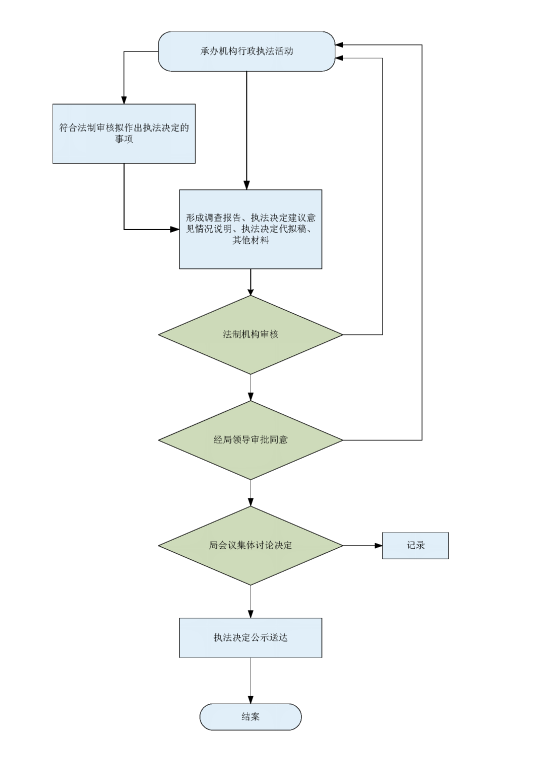 